Super Summer Camps 2024OOA GymnasticsRegistration FormAll Camps are Monday though Thursday (4 Days).  Ages: 5-11.  (Ages 5 - ½ day only)  A current OOA Registration/Liability form is needed as well as this completed registration form.  Please submit camp choices on page 2 along with this form. ___________ Camp 1:  July 8-11      _______ 1/2 Day Morning   ______  1/2 Day Afternoon  ______  All Day___________ Camp 2:  July 22-25   _______ 1/2 Day Morning   ______  1/2 Day Afternoon  ______  All Day___________ Camp 3:  Aug 5-8        _______ 1/2 Day Morning   ______  1/2 Day Afternoon  ______  All Day½ Day $225 – Full Day $350 – Please refer to pricing sheet.													      CircleName of Participant _______________________________________ Date of Birth _____/_____/_____ Age ______  (M-F)Address __________________________________________________ City _______________________ST ___________ Zip________Email________________________________________________________________________Parent Name ____________________________________________________  Cell Phone__________________________________Parent Name ____________________________________________________  Cell Phone__________________________________Medical Information: Please list any medical information pertaining to your Child that we should be aware of:___________________________________________________________________________________________________________________________________________________________________________________________________________________________________Release from Liability Agreement:  In consideration of the right to participate in this activity, I release any and all claims for damages and losses suffered by me or my minor child as a result of said participation with OOA Gymnastics and any agents thereof.  I further understand that there are certain risks inherent in this activity and that proper training and physical conditioning are necessary. I hereby agree to assume those risks on my behalf or on the behalf of my minor child and to hold harmless OOA Gymnastics and its agents.  In case of emergency, every attempt will be make to contact either the parents or the emergency contact number.  However, Should contact not be established, I gave permission to OOA Gymnastics to act I my child’s best interest, in regard to emergency care and/ or Hospitalization.  I have read and understood the above statements, along with the OOA Gymnastics Rules and Policies, and am willing to adhere to them.Parent/Guardian Signature x_________________________________________________________________ Date_________________               1045 SE Paiute Way – Bend Oregon 97702 - 541-388-5555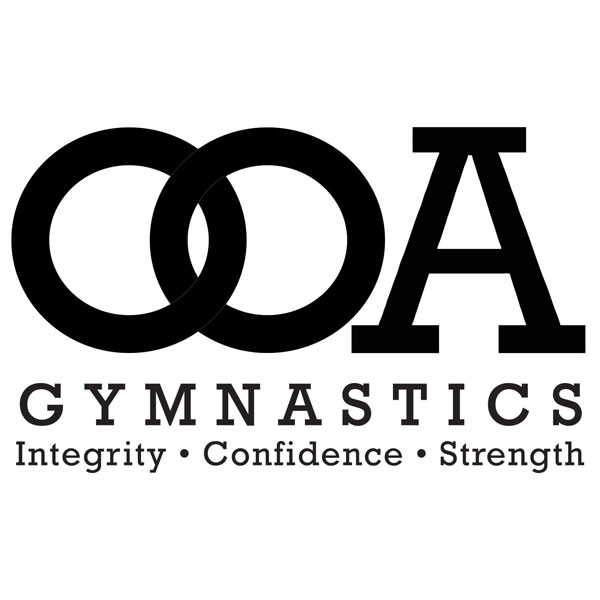 Camp 1:  July 8-11                                     Activities to choose From are listed below.(Choose the activities you would like to participate in by 1, 2, or 3 next to the activity. 1= most desired. Your Child will stick with that activity each hour for the 4 days.)Camp 2:  July 22-25                                     Activities to choose From are listed below. (Choose the activities you would like to participate in by 1, 2, or 3 next to the activity. 1= most desired. Your Child will stick with that activity each hour for the 4 days.)Camp 3:  August 5-8                            Activities to choose From are listed below. (Choose the activities you would like to participate in by 1, 2, or 3 next to the activity. 1= most desired. Your Child will stick with that activity each hour for the 4 days.)9:00 AM10:00 AM11:00 AM1:00 PM2:00 PM3:00 PMFun & GamesTrickingCheerTrickingDanceBall SportsArts & CraftsFun at the Park (off site)Ninja-    Cross FitGymnasticsArts & CraftsLegos /Board games- TBAGymnasticsDanceGymnasticsCheerNinja-    Cross FitGymnastics9:00 AM10:00 AM11:00 AM1:00 PM2:00 PM3:00 PMFun & GamesTrickingCheerTrickingDanceBall SportsArts & CraftsFun at the Park (off site)Ninja-    Cross FitGymnasticsArts & CraftsLegos /Board games- TBAGymnasticsDanceGymnasticsCheerNinja-    Cross FitGymnastics9:00 AM10:00 AM11:00 AM1:00 PM2:00 PM3:00 PMFun & GamesTrickingCheerTrickingDanceBall SportsArts & CraftsFun at the Park (off site)Ninja-    Cross FitGymnasticsArts & CraftsLegos /Board games- TBAGymnasticsDanceGymnasticsCheerNinja-    Cross FitGymnastics